Charley Peterson Research Fund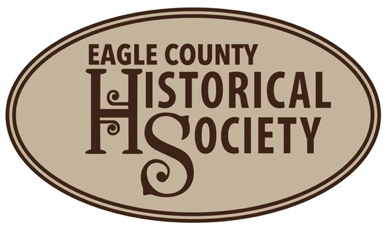 Grant ApplicationName:  ____________________________________________________Address: ___________________________________________________Phone: ____________________________________________________Email: _____________________________________________________Date: _____________________________________________________Funding amount requested: $_________________Describe your project: ________________________________________________________________________________________________________________________________________________________________________________________________________________________________________________________________________________________________________________________Research sources: __________________________________________________________________________________________________________________________________________________________________________________________________________________________________________Estimated completion date:E-mail grant application and questions may be directed to: ECHS@eaglecountyhistoricalsociety.com